A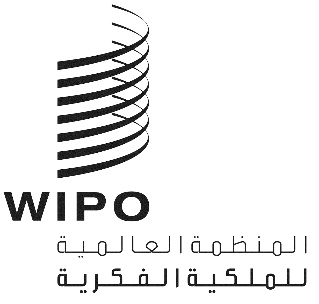 H/LD/WG/9/1 prov. 3الأصل: بالإنكليزيةالتاريخ: 11 ديسمبر 2020الفريق العامل المعني بالتطوير القانوني لنظام لاهاي بشأن التسجيل الدولي للتصاميم الصناعيةالدورة التاسعةجنيف، من 14 إلى 16 ديسمبر 2020مشروع جدول الأعمالمن إعداد الأمانةافتتاح الدورة.انتخاب الرئيس ونائبي الرئيس.اعتماد جدول الأعمالانظر هذه الوثيقة.اعتماد مشروع تقرير الدورة الثامنة للفريق الفريق العامل المعني بالتطوير القانوني لنظام لاهاي بشأن التسجيل الدولي للتصاميم الصناعيةانظر الوثيقة H/LD/WG/8/9 Prov..اقتراح تعديلات على اللائحة التنفيذية المشتركةانظر الوثائق H/LD/WG/9/2 وH/LD/WG/9/2 Corr.* وH/LD/WG/9/3 Rev..مسائل أخرى.ملخص الرئيس.اختتام الدورة.[نهاية الوثيقة]